О внесении изменений в решение Собрания депутатов Шаумяновского сельского поселенияот 27.11.2017 года № 31 «О налоге на имущество физических лиц».                       В соответствии с главой 32 Налогового  кодекса Российской Федерации, Собрание депутатов Шаумяновского сельского поселенияРЕШИЛО:1. 	Внести в решение Собрания депутатов Шаумяновского сельского поселения от 27.11.2017 года № 31 «О налоге на имущество физических лиц» следующие изменения:  1.1. В абзаце пятом подпункта 1 пункта 2 слово «предоставленных» и слово «дачного хозяйства» исключить.1.2 Подпункт 2 пункта 2 изложить в следующей редакции:«2) 0,3 процента в отношении: жилых домов, частей жилых домов;единых недвижимых комплексов, в состав которых входит хотя бы один жилой дом;»2. Настоящее решение вступает в силу с 01.01.2020 года, но не ранее чем по истечении одного месяца со дня его официального опубликования.Председатель Собрания депутатов-глава Шаумяновского сельского поселения                               Х.Н. Нерсесян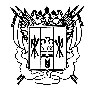 Собрание депутатовШаумяновского сельского поселенияЕгорлыкского района Ростовской областиСобрание депутатовШаумяновского сельского поселенияЕгорлыкского района Ростовской областиСобрание депутатовШаумяновского сельского поселенияЕгорлыкского района Ростовской областиСобрание депутатовШаумяновского сельского поселенияЕгорлыкского района Ростовской областиСобрание депутатовШаумяновского сельского поселенияЕгорлыкского района Ростовской областиРешениеРешениеРешениеРешениеРешение29 ноября 2019г.№ 85х. Шаумяновский